Mme GUESSOUM LeylaLettres ModernesClasses : 6ème C- 6ème DActivité 1 : Je m’entraine en lisant ces syllabes à haute voix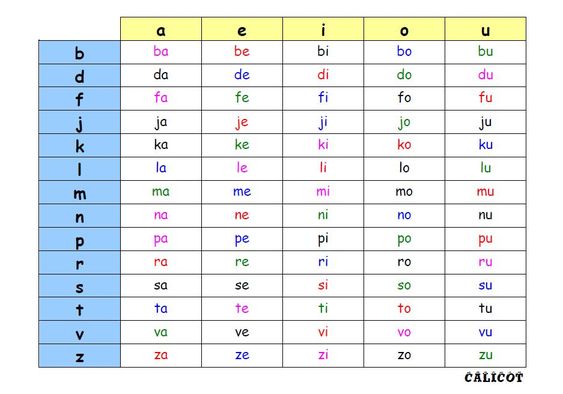 Activité 2 : Lis et apprends cette poésie par cœur : Tortue, je t'observe.Tu restes tapiesous ta carapace,puis, timidement,tu sors ta tête.Et tu attendsque les fruits mûrstombent tranquillementsous l'arbre fruitier.Tu es gourmande !Le sais-tu, tortue ?                                                  Anne -Marie Chapouton                                                  (Mon ABC en comptines - Père Castor - Flammarion, 1999)Activité 3 : Apprends à dessiner une tortue 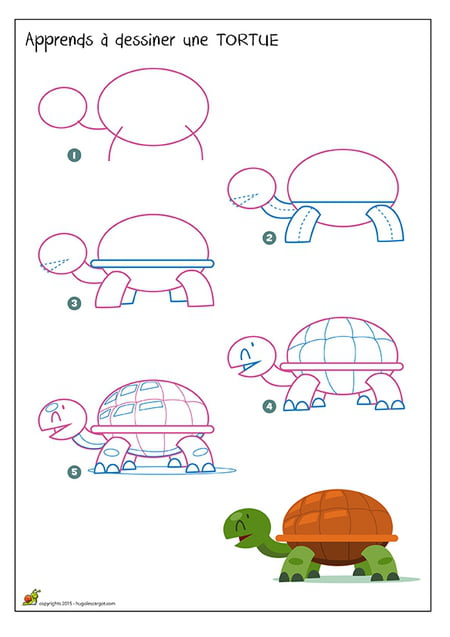 Activité 4 : Je m’amuse à colorier :Une TORTUE est VERTE Elle a une CARAPACE 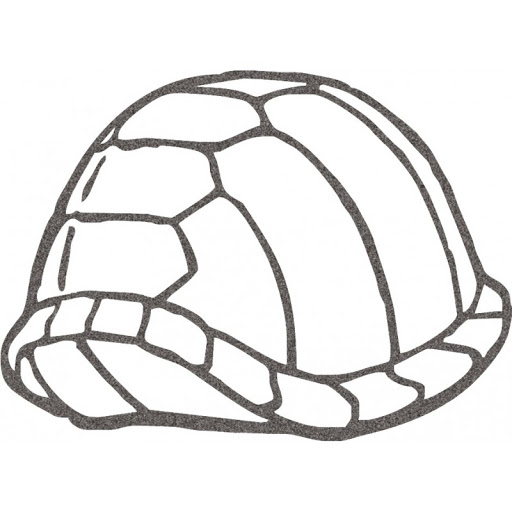 Parfois elle vit dans la MER 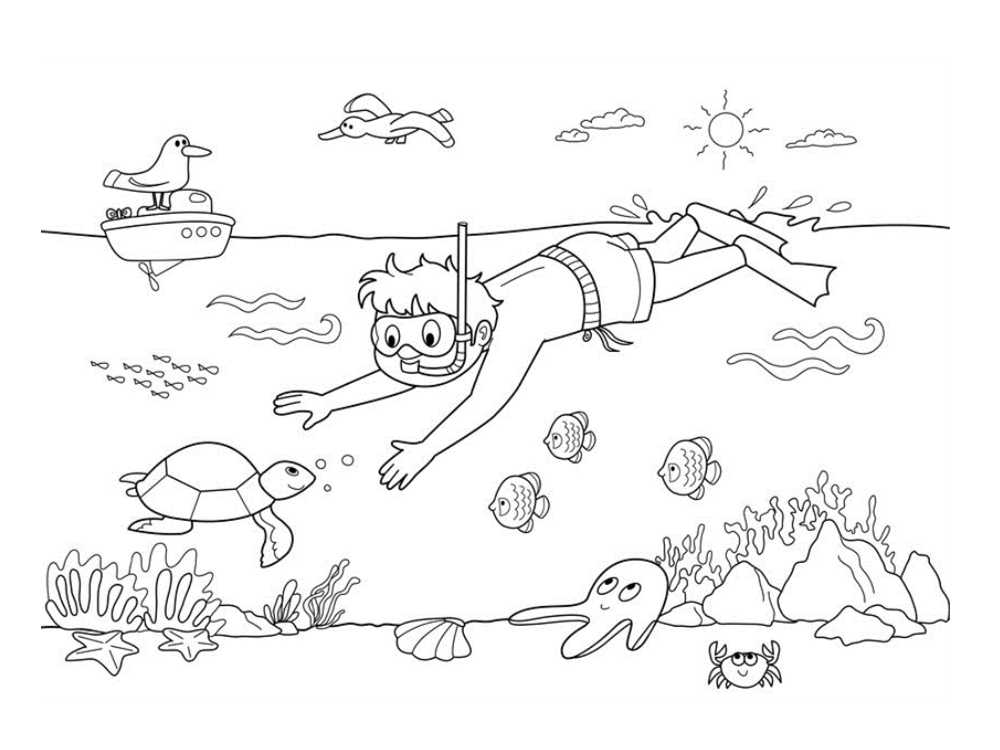 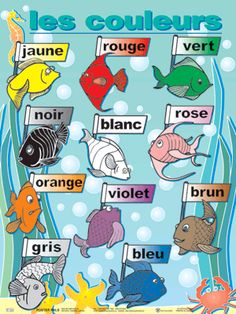 Activité 5 : J’apprends le nom des couleurs en lisant syllabe par syllabe et je colorie chaque poisson. Tu vas trouver un poisson de la même couleur que la tortue.